Math 161:   problems for class discussion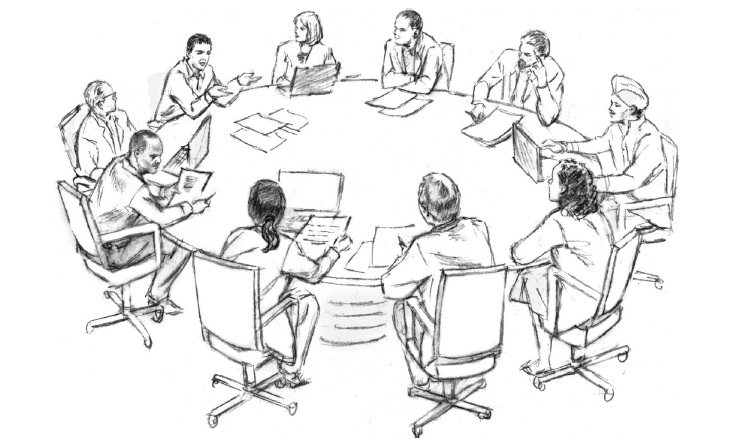 28 August 2017  (Precalculus problems) 20 September 2017 (product, quotient rules applied to curve sketching)